Minicurso “Cálculo de Trajetória de Foguete com Aplicativo Trajetória 2.0”1) Apresentação ao grupo.2) Comentar a importância de reconhecer (inclusive na fase de projeto do EM) o comportamento de voo do EM.3) Solicitar a abertura do arquivo “Capitulo_05_Trajetoria_v2.pdf”Fases do voo: Comentar sobre a importância da velocidade de saída da rampa na estabilidade de voo;Fases do voo: Comentar sobre como achar o tempo de abertura do paraquedas?A programação da abertura do paraquedas pode ser feita diretamente dentro do código fonte do programa (arquivo principal.f90). Se precisar de ajuda, envie um e-mail para antoniocarlos.foltran@gmail.com e explique sua necessidade. Para cada caso é possível adicionar linhas de programa para inserir o efeito da abertura do paraquedas.4) Equação da trajetória. , onde , onde se pode adotar como referencial o nível do solo e sentido positivo a direção para cima. , , . Equação diferencial da trajetória:  ,e condições iniciais: .Exemplo 1: O Sondinha IIO Sondinha II é um espaçomodelo fornecido pela empresa Edge of Space de São José dos Campos e é um dos modelos mais apreciados pelos espaçomodelistas mais experientes. Seus dados principais são:, massa final do modelo (massa do modelo sem motor + massa do motor após funcionamento);, massa de propelente do motor;, diâmetro de referência (diâmetro do tubo foguete);, empuxo constante do motor BT A-6-4;, tempo de queima do motor;, coeficiente de arrasto constante do modelo (pode ser obtido com o programa CD1.0);, baseado em lançamentos.Exemplo 2: O LAE-5O LAE-5 é um espaçomodelo projetado pela equipe Alfa da UFPR e que participou no I Festival de Minifogeutes de Curitiba em 2014. Ele foi projetado como um modelo intermediário, ou seja, suas características ainda não eram bem conhecidas e ele foi propositalmente construído com massa menor que a estimada para atingir os 150 m (a equipe participou da classe apogeu fixo 150 m). Portanto era esperado que ele superasse 150 m.Seus dados principais são:, massa final do modelo (massa do modelo sem motor + massa do motor após funcionamento);, massa de propelente do motor;, diâmetro de referência (diâmetro do tubo foguete);Empuxo variável do motor BT C-6-5, obtido a partir da análise de 15 testes estáticos com lote de motores de 2013: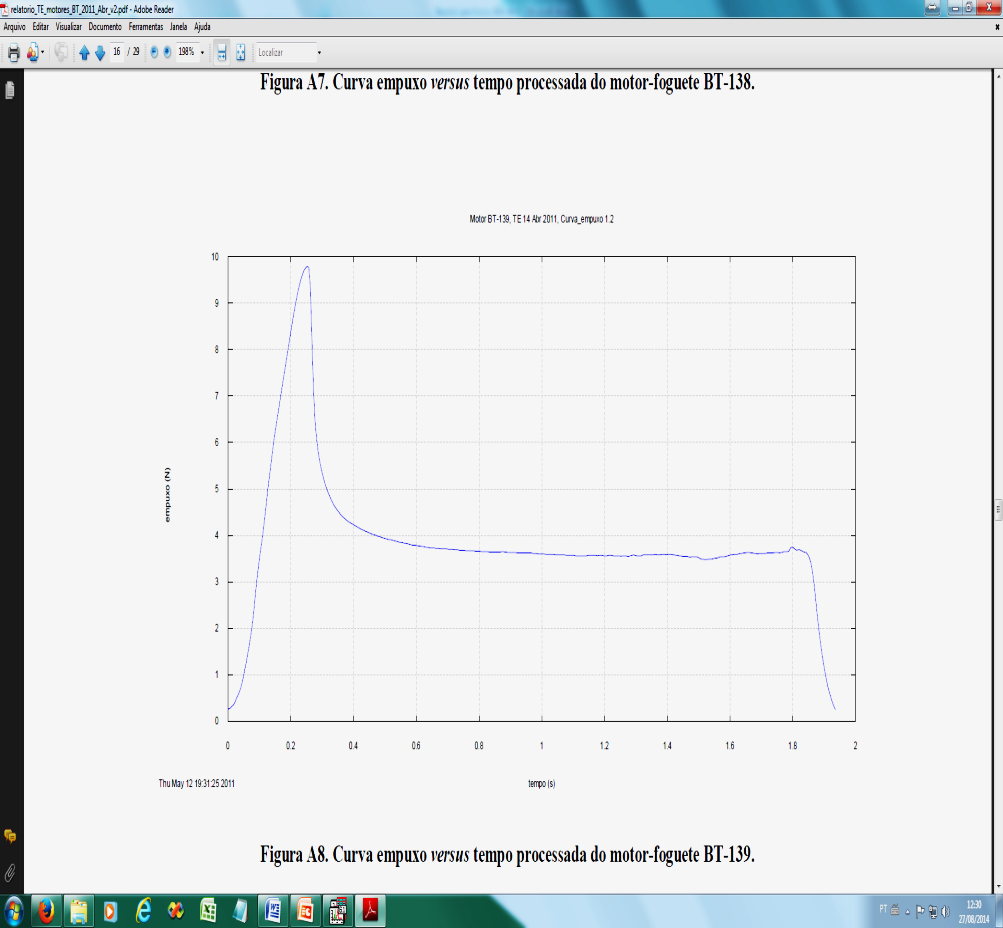 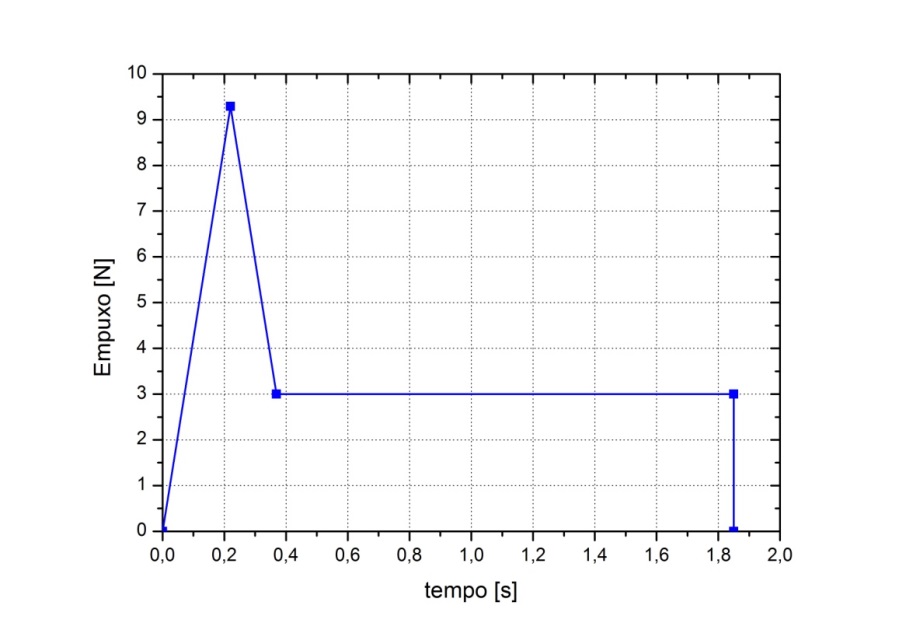 Figura 1: À esquerda curva de empuxo experimental típica e à direira curva programada com mesmo impulso total.Observação: Quando entrar com os dados no arquivo da curva de empuxo, a primeira coluna deve ser o tempo em segundos e a segunda o empuxo em newtons! O ponto é utilizado como separador de decimal!, tempo de queima do motor. Observação: Mesmo entrando com a curva de empuxo, que possui como último valor de abscissa o tempo de queima é necessário inserir o tempo de queima na página de entrada de dados principais do Trajetória 2.0.Coeficiente de arrasto variável obtida com o programa CD1.0;Observação: Quando entrar com os dados no arquivo da curva de Cd, a primeira coluna deve ser a velocidade em quilômetros por hora e a segunda o coeficiente de arrasto, que é adimensional! O ponto é utilizado como separador de decimal!Resultados:Valor Calculado (Trajetória 2.0)Valor ExperimentalErro (%)Apogeu [m]189,461748,88Velocidade Máxima [km/h]219,719612,10Aceleração Máxima [g]8,5512,040,35Tempo de Apogeu [s]6,675,033,4